KАРАР                                                                ПОСТАНОВЛЕНИЕ      О внесении изменений в Постановление Администрации сельского поселения Мраковский сельсовет муниципального района Гафурийский район Республики Башкортостан от 28.03.2019 года №34 «О проведении экологических субботников по очистке и благоустройству  территорий населенных пунктов»ПОСТАНОВЛЯЕТ:1.Внести изменения в Постановление Администрации сельского поселения Мраковский сельсовет муниципального района Гафурийский район Республики Башкортостан от 28.03.2019 года № 34 «О проведении экологических субботников по очистке и благоустройству территорий населенных пунктов»: -предусмотреть проведение массовых мероприятий, посвященных здоровому образу жизни, экологической культуре, проведение единой республиканской акции «Зеленая Башкирия» под слоганом «Посади дерево – подари жизнь!», которая пройдет 27 апреля 2019г.2.  Контроль за исполнением настоящего постановления оставляю за собой. И.о.главы администрациисельского поселенияМраковский сельсоветМуниципального районаГафурийский районРеспублики Башкортостан                                                       С.В.Иванов                                «26» апрель  2019й.№ 62«26» апреля 2019г.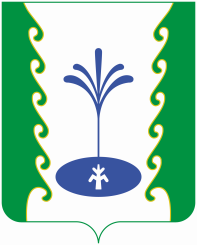 